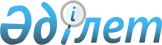 О внесении дополнений и изменений в постановление Правления Агентства Республики Казахстан по регулированию и надзору финансового рынка и финансовых организаций от 25 февраля 2006 года N 61 "Об утверждении Правил регистрации профессиональными участниками рынка ценных бумаг, оказывающими услуги номинального держания, сделок с ценными бумагами, оформления и выдачи ими выписки с лицевого счета держателя ценных бумаг и раскрытия информации номинальным держателем"
					
			Утративший силу
			
			
		
					Постановление Правления Агентства Республики Казахстан по регулированию и надзору финансового рынка и финансовых организаций от 12 августа 2006 года N 147. Зарегистрировано в Министерстве юстиции Республики Казахстан 4 сентября 2006 года N 4364. Утратило силу постановлением Правления Национального Банка Республики Казахстан от 22 октября 2014 года № 210      Сноска. Утратило силу постановлением Правления Национального Банка РК от 22.10.2014 № 210 (вводится в действие по истечении десяти календарных дней после дня его первого официального опубликования).      В целях приведения нормативных правовых актов в соответствие с Законами Республики Казахстан " О банках и банковской деятельности в Республике Казахстан", " О страховой деятельности ", " О пенсионном обеспечении в Республике Казахстан", " О рынке ценных бумаг " Правление Агентства Республики Казахстан по регулированию и надзору финансового рынка и финансовых организаций (далее - Агентство)  ПОСТАНОВЛЯЕТ: 

      1. Внести в  постановление Правления Агентства от 25 февраля 2006 года N 61 "Об утверждении Правил регистрации профессиональными участниками рынка ценных бумаг, оказывающими услуги номинального держания, сделок с ценными бумагами, оформления и выдачи ими выписки с лицевого счета держателя ценных бумаг и раскрытия информации номинальным держателем" (зарегистрированное в Реестре государственной регистрации нормативных правовых актов под N 4138), следующие дополнения и изменения: 

      в Правилах регистрации профессиональными участниками рынка ценных бумаг, оказывающими услуги номинального держания, сделок с ценными бумагами, оформления и выдачи ими выписки с лицевого счета держателя ценных бумаг и раскрытия информации номинальным держателем, утвержденных указанным постановлением: 

      дополнить пунктом 8-1 следующего содержания: 

      "8-1. Открытие лицевого счета паевого инвестиционного фонда в системе учета номинального держания осуществляется номинальным держателем на основании следующих документов: 

      1) приказа на открытие лицевого счета управляющего инвестиционным портфелем; 

      2) документа, содержащего нотариально засвидетельствованные образцы подписей представителей управляющего инвестиционным портфелем, обладающих правом подписывать документы на регистрацию операций по лицевым счетам и информационных операций, и оттиск его печати, включающего сведения о (об): 

      наименовании номинального держателя; 

      наименовании паевого инвестиционного фонда; 

      наименовании управляющего инвестиционным портфелем; 

      должности, фамилии, имени, при наличии - отчества представителей управляющего инвестиционным портфелем, данных документа, удостоверяющего его личность; 

      указании на то, что образцы подписей, содержащиеся в данном документе, считаются обязательными при осуществлении всех операций по лицевому счету паевого инвестиционного фонда, открытому в системе учета номинального держания; 

      3) иных документов, предусмотренных внутренним документом номинального держателя."; 

      абзац первый пункта 15 дополнить словами ", не аффилиированной с номинальным держателем"; 

      дополнить пунктом 15-1 следующего содержания: 

      "15-1. В договоре с организацией, осуществляющей сейфовые операции, необходимо предусматривать условия, позволяющие уполномоченному органу проверить фактическое наличие и содержание хранящихся резервных копий."; 

      дополнить пунктом 19-1 следующего содержания: 

      "19-1. Номинальный держатель на основании заявки клиента, сведения о котором отсутствуют в системе учета центрального депозитария, направляет ему поручение о подаче заявки на реализацию права преимущественной покупки данного клиента не позднее следующего рабочего дня после получения такой заявки."; 

      пункт 23 дополнить абзацем вторым следующего содержания: 

      "В случае если клиент является крупным участником акционерного общества - банка второго уровня, страховой (перестраховочной) организации, открытого накопительного пенсионного фонда, он перед регистрацией сделки представляет номинальному держателю согласие уполномоченного органа на приобретение статуса крупного участника."; 

      в пункте 36: 

      слово "двух" заменить словом "пяти"; 

      дополнить словами ", за исключением случая, установленного абзацем вторым пункта 38 настоящих Правил"; 

      абзац первый пункта 37 изложить в следующей редакции: 

      "37. Центральный депозитарий не позднее дня, следующего за днем получения запроса от уполномоченного органа, регистратора или эмитента направляет запросы депонентам, у которых для учета ценных бумаг открыты лицевые счета собственникам ценных бумаг и/или номинальным держателям, являющимся нерезидентами Республики Казахстан."; 

      пункт 38 изложить в следующей редакции: 

      "38. Номинальный держатель, являющийся резидентом Республики Казахстан, на лицевых счетах которого учитываются ценные бумаги, принадлежащие собственникам, в течение двадцати четырех часов с момента получения запроса от уполномоченного органа, центрального депозитария, регистратора или эмитента, представляет запросившему лицу соответствующие сведения. 

      Депоненты, у которых для учета ценных бумаг открыты лицевые счета номинальным держателям, являющимся нерезидентами Республики Казахстан, представляют информацию, необходимую для составления списка акционеров, участвующих в проведении общего собрания акционеров, в течение двадцати трех календарных дней с даты получения запроса центрального депозитария. 

      Центральный депозитарий в течение двадцати четырех часов с момента получения информации, необходимой для составления списка акционеров, участвующих в проведении общего собрания акционеров, от своих депонентов, у которых для учета ценных бумаг открыты лицевые счета номинальным держателям, являющимся нерезидентами Республики Казахстан, направляет ее регистратору.". 

      2. Настоящее постановление вводится в действие по истечении четырнадцати дней со дня его государственной регистрации в Министерстве юстиции Республики Казахстан. 

      3. Департаменту надзора за субъектами рынка ценных бумаг и накопительными пенсионными фондами (Токобаев Н.Т.): 

      1) совместно с Юридическим департаментом (Байсынов М.Б.) принять меры к государственной регистрации в Министерстве юстиции Республики Казахстан настоящего постановления; 

      2) в десятидневный срок со дня государственной регистрации в Министерстве юстиции Республики Казахстан довести настоящее постановление до сведения заинтересованных подразделений Агентства, центрального депозитария, организаций, осуществляющих брокерскую  и/или дилерскую деятельность, организаций, осуществляющих деятельность по управлению инвестиционным портфелем и кастодиальную деятельность на рынке ценных бумаг, Объединения юридических лиц "Ассоциация финансистов Казахстана". 

      4. Отделу международных отношений и связей с общественностью Агентства (Пернебаев Т.Ш.) принять меры к публикации настоящего постановления в средствах массовой информации Республики Казахстан.  

      5. Контроль за исполнением настоящего постановления возложить на заместителя Председателя Агентства Бахмутову Е.Л.        Председатель 
					© 2012. РГП на ПХВ «Институт законодательства и правовой информации Республики Казахстан» Министерства юстиции Республики Казахстан
				